Juan E. Méndez is a Professor of Human Rights Law In Residence at the American University Washington College of Law and the United Nations Special Rapporteur on Torture and Other Cruel, Inhuman and Degrading Treatment or Punishment. In 2009 and 2010 he was the Special Advisor on Prevention to the Prosecutor of the International Criminal Court, and Co-Chair of the International Bar Association Human Rights Institute from 2010-2011. Until May 2009 he was the President of the International Center for Transitional Justice (ICTJ). Concurrent with his duties at ICTJ, Mr. Méndez was named Special Advisor on the Prevention of Genocide by the Honorable Kofi Annan, a task he performed from 2004 to 2007. For 15 years, Mr. Méndez worked with Human Rights Watch, concentrating his efforts on human rights issues in the western hemisphere. In 1994, he became general counsel of Human Rights Watch. From 1996 to 1999, he was the Executive Director of the Inter-American Institute of Human Rights in Costa Rica, and between October 1999 and May 2004 he was Professor of Law and Director of the Center for Civil and Human Rights at the University of Notre Dame, Indiana. Between 2000 and 2003 he was a member of the Inter-American Commission on Human Rights of the Organization of American States, and served as its President in 2002. He is the author (with Marjory Wentworth) of "Taking A Stand: The Evolution of Human Rights", New York: Palgrave MacMillan, 2011.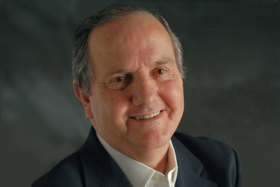 